План-конспект дистанционного занятия педагога дополнительного образованияЧернышовой Ольги Васильевны Дата проведения: 20.12.2023Время проведения: 11.50Объединение: Коллектив современного танца «Азарт»Программа: «Современные танцы»Группа № 01-75Тема: Элементы партерной гимнастики. Экзерсис у станка.Цель: Развить природные физические данные у детей и научить выразительно передавать различные танцевальные образы, придумывать свои варианты образных движений. Задачи: -формировать у детей мотивацию к постановке танцевальной композиции;- развивать координацию и слух;- содействовать укреплению здоровья.Ход занятияВводная часть.Разминка:а) Упражнения - наклоны головы влево-вправо, вперед- назад, круговые движения.- легато (круговые движения плечами, вперед-назад).- повороты туловища вправо-влево, вперед-назад.- Port de bras (наклоны влево- вправо, вперед-назад).- Releve (на двух ногах, поочередно)б). Прыжки:- Sauté (соте) - Sauté (соте) вперед-назад, вправо- влево - Из 6 позиции во 2 позицию- Поджатый прыжок.Основная часть.Партерная гимнастика – это комплекс специально подобранных физических упражнений, которые выполняются на полу. https://yandex.ru/efir?stream_id=4ca1c284629a6c88ad57b487229a574a&from_block=player_share_button_yavideo, https://youtu.be/7MzLZFD3Rr4, https://youtu.be/OK8HoFZGR-chttps://youtu.be/2DsE1MJWtm8https://youtu.be/HNlboDZup2o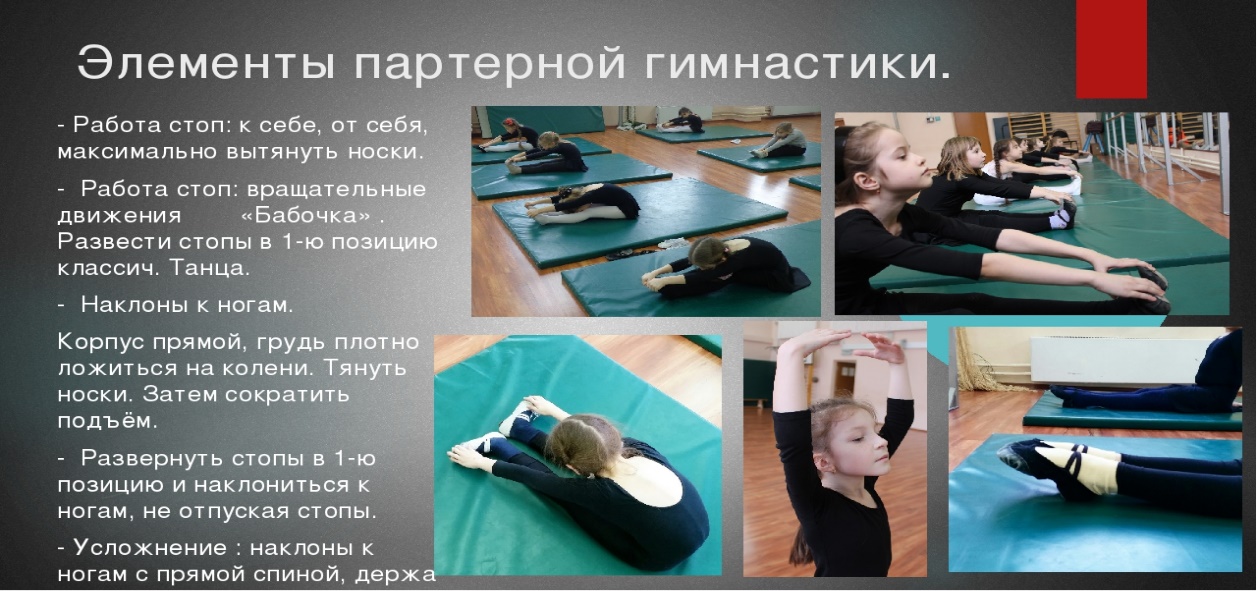 https://youtu.be/2DsE1MJWtm8https://youtu.be/HNlboDZup2oРастяжкаСкладочка (5 мин.)Поднятие ноги в положении сидя, вперед -4 разаУголок (медленное поднятие 2 ног на 90°и 45°)- 8разБабочка 4 разаЛягушка 4 разаКорзиночка, коробочка по 5 разНаклоны корпуса из стороны сторону в положение сидя, на раскрытых ногах -10 раз Шпагаты (на правую, на левую, поперечный) ЭКЗЕРСИС У СТАНКА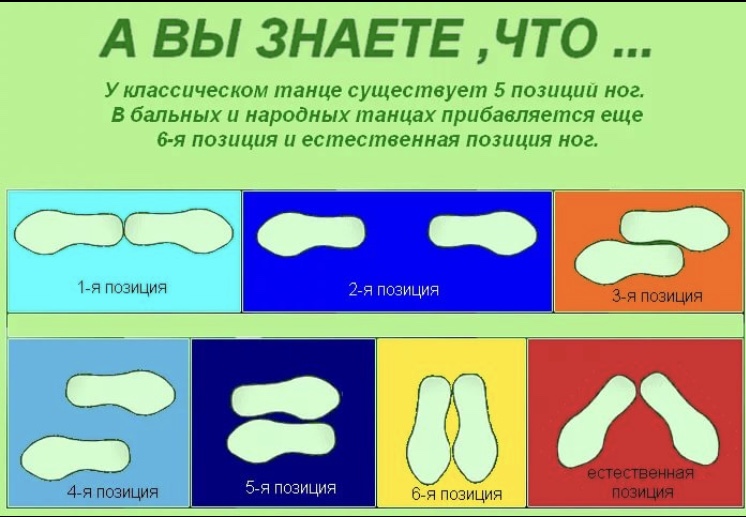 На дистанционном обучении выполнение экзерсиса на середине зала. Здесь задача усложняется, потому что опоры палки уже нет, и нужно железно держать корпус, чтобы устоять на одной ноге на полупальцах, выполняя движения согласно методике.1.Разогрев2. Demi и grand pliePLIEPLIE (фр.)– сгибание, складывание. В классическом танце означает – приседание. Приседание в танцах происходит на двух ногах и на одной ноге и является одним из основных движений танца.Plie подразделяется:- demi plie – приседание по какой-либо позиции классического танца без отрыва пяток от пола называется маленьким приседанием, или полуприседанием.- grand plie – глубокое приседание, со сгибом колен до предела и отрывом пяток от пола.Plie исполняется по всем позициям. Во II позиции пятки от пола не отрываются.Plie развивает силу ног, выворотность, развивает ахиллово сухожилие и связки голеностопа и коленного суставов. 3. Battement tenduBattement – биение, отбивание. Tendu – тянуть.Battement tendu – движение натянутой ногой из позиции в позицию.Battement tendu вырабатывает: натянутость ноги в колене, подъеме и пальцах, развивая силу ног, развивает культуру движения ноги, воспитывая ногу.4. Battement tendu jeteОт фр. Jeter — «бросать, кидать». Элемент, очень похожий по технике выполнения на Battement Tendu. Обучение данному движению начинается с поднятия ноги на 25 градусов. Нога при помощи взмаха отрывается от пола и задерживается в таком положении.5. Rond de jambe par terre-круг ногой по поверхности. В классическом танце – круговое движение рабочей ногой по полу. Движение разрабатывает выворотность, эластичность и подвижность тазобедренного сустава.Исполняется en dehors (от себя), en dedans (к себе).6. Battement fondu7. Battement frappe.8. Rond de jambe en l`airКруговые движения голенью в воздухе. Из и.п. правая (левая) в сторону на высоте 45° круговые движения голенью, одновременно сгибая колено внутрь (ан деор), наружу (ан дедан) до касания носком икроножной мышцы. Бедро в выворотном положении.9. Releve lent на 90Releve lent - медленное поднимание ноги на 90*.Движение вырабатывает силу и натянутость стопы и ноги.10. Grand battement jeteВыполняется при помощи высокого взмаха ногой. Заключительная часть. Домашнее задание:Повторить позиции ног. Обратная связь: выслать фото самостоятельного выполнения упражнений  WhatsApp 89056805056 Чернышовой О.В. 